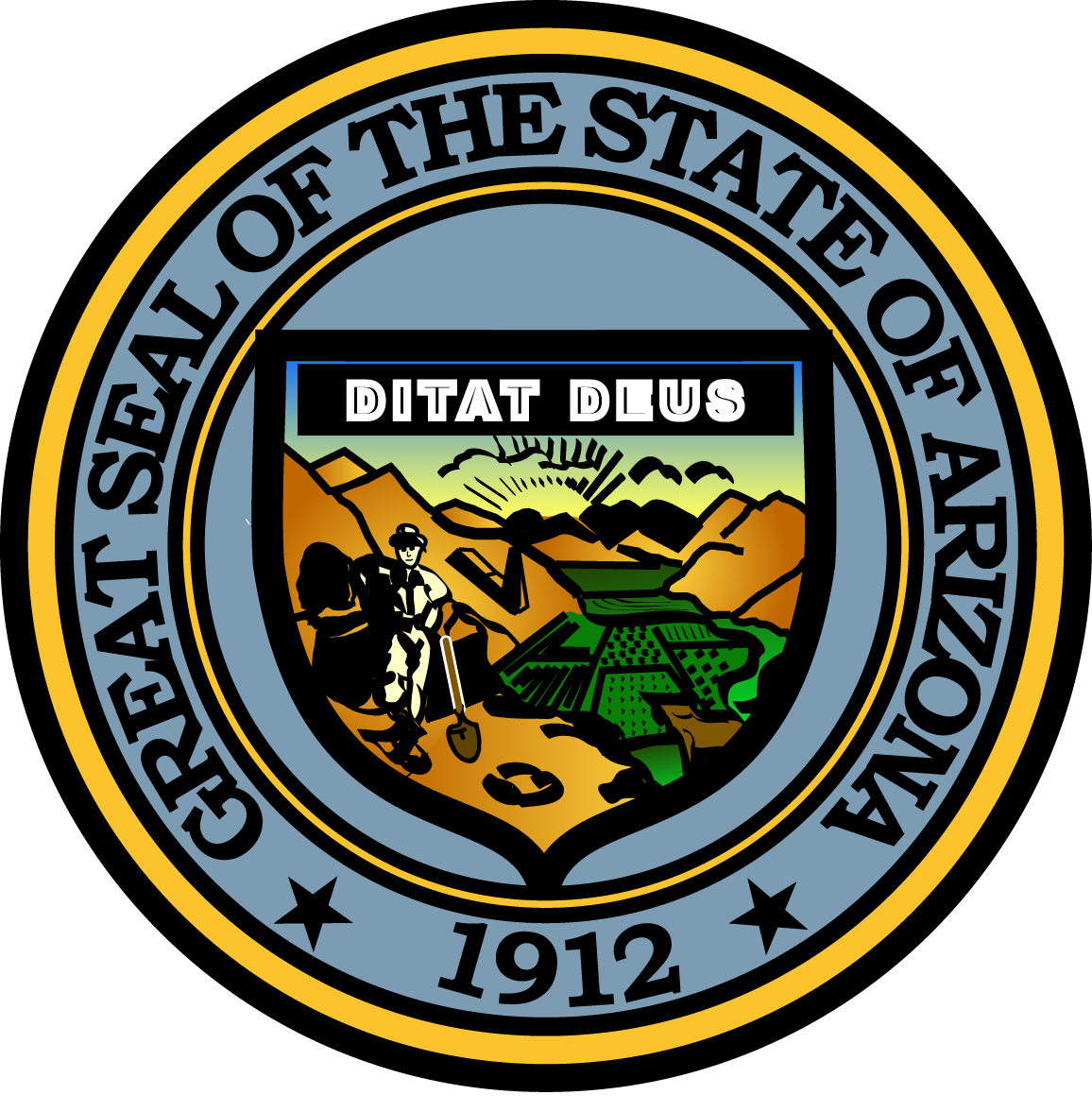 Governor’s Council on Child Safety and Family EmpowermentJANUARY 12, 201710:00 AM1700 West Washington StreetThe Executive Tower, 2nd Floor Conference Room
Phoenix, Arizona 85007Pursuant to ARS 38-431.02 (A) (2), the Governor’s Council on Child Safety and Family Empowerment (Council) can vote to go into Executive Session for the purpose of discussion or considering documents exempt by law from public inspection and/or discussion or consultation for legal advice with its attorney.Pursuant to A.R.S. § 38-431.01 (H), the Governor’s Council on Child Safety and Family Empowerment may obtain public comment pertaining to any of the listed agenda items if it so desires. A formal call to the public will take place at the end of the meeting.MEETING AGENDAAgenda ItemCall to Order				                 	      	  	               Kathryn Pidgeon, Co-ChairOpening Remarks by Chair				      			              Angela Ducey, ChairIntroduction of Council Members						              Angela Ducey, Chair Approval of Minutes from November 10, 2016		                           Kathryn Pidgeon, Co-ChairArizona Angel Initiative					                         Sean Patrick Connolly, Commander
                                                                                   Phoenix Police Department, Maryvale-Estrella PrecinctmyCommunity Connect™  Pilot Program                                Kate Warren, Maryvale Onsite Coordinator     myCommunity Connect™Ending Family Homelessness                                                     Darlene Newsom, Chief Executive Officer                                        	                                                                                        UMOM New Day Centers									            Mattie Lord, Chief Program Manager
									                              UMOM New Day CentersGiving Children a Voice					          Stacey Beck, Executive Director, Co-Founder	
				                                                                                                              Pitch 4 Kidz Sub-Committee Reports:		-African American Children and Families                                        Roy Dawson, Subcommittee Chair       -Outreach 							              Paul Mulligan, Subcommittee Chair	
      -Partnerships 						               Janet Garcia, Subcommittee Chair       -Prevention                                                                                             Vicki Mayo, Subcommittee Chair	-Support 							                Kris Jacober, Subcommittee ChairJ.  Call to the Public										  Angela Ducey, ChairK.  Future Meeting Dates and Adjournment 	                                                   Kathryn Pidgeon, Co-Chair	-March 9, 2017-May 11, 2017-September 7, 2017-November 9, 2017